Understanding Compassion Fatigue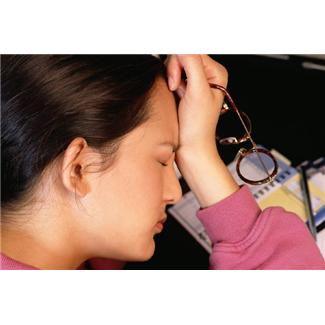 		         in Your Library“Compassion Fatigue” ~ What is it?  What brings it about? 						What else might contribute to or “aggravate” your compassion fatigue? 				Let’s look at the “actors” in this “play” ~  POPULAR SANGUINESTRENGTHS							STRUGGLES	Loves fun							all fun						High energy							too “bouncy”					People person						forgets details				Positive							“rose-colored glasses”			Storyteller							embellishes					Not shy							pushy						Sense of humor						sarcastic				If your patron is a “Popular Sanguine,” how might that affect their behavior when they are stressed from struggling with unemployment, etc.?If you are a “Popular Sanguine,” how might dealing with “needy patrons” be affecting YOU and how might YOU be perceived by THEM?   1-877-216-5781                      Linda Bruno         Linda@LindasWorkshops.com					www.LindasWorkshops.com  	             Online ~  Rev. 12/11    1.0POWERFUL CHOLERICSTRENGTHS							STRUGGLES	Born leader							bulldozer					Sees the big picture						ignores details				Decisive							not always their decision to make		Confident							arrogant					Likes change							makes change				Unemotional							uncaring					Independent							aloof					If your patron is a “Powerful Choleric,” how might that affect their behavior when they are stressed from struggling with unemployment, etc.?If you are a “Powerful Choleric,” how might dealing with “needy patrons” be affecting YOU and how might YOU be perceived by THEM?PERFECT MELANCHOLYSTRENGTHS							STRUGGLES	Genius prone						lacks common sense			Detail-oriented						no focus on people				Self-sacrificing						martyr						Appreciates quiet						shhhhhh!					Sensitive							pouts						Meticulous							obsessive					Analytical							analysis paralysis			If your patron is a “Perfect Melancholy,” how might that affect their behavior when they are stressed from struggling with unemployment, etc.?If you are a “Perfect Melancholy,” how might dealing with “needy patrons” be affecting YOU and how might YOU be perceived by THEM?PEACEFUL PHLEGMATICSTRENGTHS							STRUGGLES	Easygoing							pushover					Quiet								 can appear aloof				Finds the easy way						lazy						Able to hide emotion					appears unemotional			Patient							no sense of urgency			Witty								can be sarcastic				Happily reconciled to life					“whatever”				If your patron is a “Peaceful Phlegmatic,” how might that affect their behavior when they are stressed from struggling with unemployment, etc.?If you are a “Peaceful Phlegmatic,” how might dealing with “needy patrons” be affecting YOU and how might YOU be perceived by THEM?Let’s Take a Quick Look at “Emotional Intelligence” ~ Self-Awarenessis…your ability to recognize your own emotions as they happen and understand your tendencies in various conditions.1.	What are some aspects of self-awareness?Knowing which emotions I’m feeling and 						Realizing the connection between my feelings and what I 			,			, and 						Self-managementis…when you act – or don’t act – on your emotions.  It’s your ability to use your awareness of your emotions to manage your own behavior in a positive way.  In other words, it’s managing your emotional reactions to situations and people.1.	Some aspects of self-management are:Managing 							emotions and impulsesStaying 							in upsetting situations.How might this information affect how I interact with patrons and respond/react to their needs?What are some ways I can deal with compassion fatigue considering my personality?How can I increase awareness and build understanding about compassion fatigue in my library?Resources:www.thepersonalities.comEmotional Intelligence, Daniel GolemanThe Emotional Intelligence Quick Book, Travis Bradberry and Jean GreavesEmotional Intelligence 2.0, Travis Bradberry and Jean Greaves